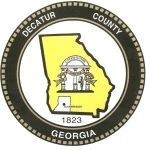 Spring 2018 Decatur County Scrap Tire Amnesty WeekJune 11 – 16, 2018A Scrap Tire Amnesty Week for Decatur County will take place Monday, June 11, 2018 through Saturday, June 16, 2018.  This event allows citizens of Decatur County to bring scrap tires to the Decatur County Landfill located at 104 Mine Loop Road, Attapulgus, Georgia at no charge between the hours of         8 – 5 Monday through Friday and 8 – 12 Saturday.The Scrap Tire Amnesty Week is to prevent illegal dumping of scrap tires on residential and commercial properties, and city, state and county rights-of-way.Scrap tires from retail tire dealers or commercial tire generators will not be accepted as part of the Amnesty Event.For additional information, please contact the Decatur County Landfill at (229) 465-3188.